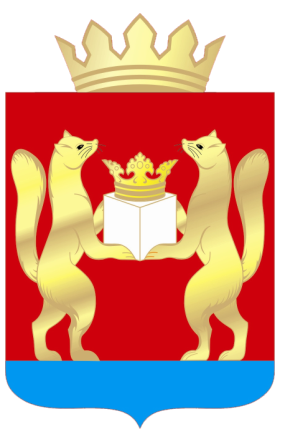 АДМИНИСТРАЦИЯ  ТАСЕЕВСКОГО  РАЙОНАП О С Т А Н О В Л Е Н И ЕО внесении изменений в постановление администрации Тасеевского района от 20.12.2016 года № 725 «Об утверждении муниципальной про                                                                                                                                                                                                                                                                                  граммы Тасеевского района «Развитие сельского хозяйства и регулирование рынков сельскохозяйственной продукции, сырья и продовольствия»»В соответствии со ст.179 Бюджетного кодекса Российской Федерации, постановлением администрации Тасеевского района от 09.11.2016 года № 611 «Об утверждении Принятия решений о разработке, формировании и реализации муниципальных программ Тасеевского района», постановлением администрации Тасеевского района  от 11.11.2016 года № 619 «Об утверждении Перечня муниципальных программ Тасеевского района», ст. 28, 46, 48 Устава Тасеевского района,ПОСТАНОВЛЯЮ:1.Внести следующие изменения в постановление администрации Тасеевского района  от 20.12.2016 года № 725 «Об утверждении муниципальной программы Тасеевского района «Развитие сельского хозяйства и регулирование рынков сельскохозяйственной продукции, сырья и продовольствия»»:1.1. В разделе 1 муниципальной программы Тасеевского района  приложения №1 к постановлению строку «Информация по ресурсному обеспечению муниципальной   программы, в том числе по годам реализации программы»,  изложить в следующей редакции: «Общий объем финансирования на реализацию муниципальной программы в 2017-2025 годах составит   36989,027 тыс. рублей, из них по годам реализации программы:в 2017 году - 3096,02 тыс. рублей;в 2018 году -  3007,48 тыс. рублей;в 2019 году – 3190,541 тыс. рублей;в 2020 году – 3725,71 тыс. рублей;в 2021 году – 4354,9  тыс. рублей;в 2022 году – 4826,13 тыс. рублей;в 2023 году – 5150,246 тыс. рублей;в 2024 году – 4819,0 тыс. рублей;в 2025 году – 4819,0 тыс. рублей.Их них:За счет средств краевого бюджета 36849,027 тыс. рублей, в том числе по годам:в 2017 году – 3076,02 тыс. рублей;в 2018 году -  2987,48 тыс. рублей;в 2019 году – 3170,541 тыс. рублей;в 2020 году – 3725,71 тыс. рублей;в 2021 году – 4354,9 тыс. рублей;в 2022 году – 4806,13 тыс. рублей;в 2023 году – 5130,246 тыс. рублей;в 2024 году – 4799,0тыс. рублей;в 2025 году – 4799,0 тыс. рублей.За счет средств районного бюджета 140,0 тыс. рублей, в том числе по годам:в 2017 году - 20,0 тыс. рублей;в 2018 году - 20,0 тыс. рублей;в 2019 году - 20,0 тыс. рублей;в 2020 году - 0,0 тыс. рублей;в 2021 году - 0,0 тыс. рублей;в 2022 году - 20,0 тыс. рублей;в 2023 году - 20,0 тыс. рублей;в 2024 году - 20,0 тыс. рублей;в 2025 году - 20,0 тыс. рублей.1.2. Приложение №1 к паспорту муниципальной программы Тасеевского района «Развитие сельского хозяйства и регулирование рынков сельскохозяйственной продукции, сырья и продовольствия» изложить согласно приложению №1 к настоящему постановлению.1.3. В  Приложение № 1 к муниципальной программе Тасеевского района «Развитие сельского хозяйства и регулирования рынков сельскохозяйственной продукции, сырья и продовольствия» строку «Информация по ресурсному обеспечению мероприятия, в том числе в разбивке по всем источникам финансирования на очередной финансовый год и плановый период» изложить в следующей редакции:«Объем финансирования отдельного мероприятия 2 «Организация проведения мероприятия по отлову, учету, содержанию и иному обращению с безнадзорными животными» на период 2023 -2025 годы составит 1417,625 тыс. рублей, в том числе по годам реализации мероприятия:2023 год – 609,225 тыс. рублей;2024 год – 404,2 тыс. рублей;2025 год – 404,2 тыс. рублей.Из них:средства краевого бюджета – 1417,625  тыс. рублей, из них:2023 год – 609,225 тыс. рублей;2024 год – 404,2 тыс. рублей;2025 год – 404,2 тыс. рублей.1.4. В  Приложение № 2 к муниципальной программе Тасеевского района «Развитие сельского хозяйства и регулирования рынков сельскохозяйственной продукции, сырья и продовольствия» строку «Информация по ресурсному обеспечению мероприятия, в том числе в разбивке по всем источникам финансирования на очередной финансовый год и плановый период» изложить в следующей редакции:«Объем ресурсного обеспечения реализации отдельного мероприятия  3 «Выполнение отдельных государственных полномочий по решению вопросов поддержки сельскохозяйственного производства, подведение итогов сельскохозяйственного года» на период 2023 -2025 годы составит 13370,621 тыс. рублей, в том числе по годам реализации мероприятия:2023 год – 4541,021 тыс. рублей;2024 год – 4414,8 тыс. рублей;2025 год – 4414,8 тыс. рублей;Из них:средства краевого бюджета – 13310,621 тыс. рублей, из них:2023 год – 4521,021 тыс. рублей;2024 год – 4394,8 тыс. рублей;2025 год – 4394,8 тыс. рублей;за счет средств районного бюджета  60,0 тыс. рублей, из них по годам реализации мероприятия:2023 год – 20,0 тыс. рублей;2024 год – 20,0 тыс. рублей;2025 год – 20,0 тыс. рублей.           1.5. Приложение № 3 муниципальной  программы Тасеевского района «Развитие сельского хозяйства и регулирование рынков сельскохозяйственной продукции, сырья и продовольствия» изложить согласно приложению №2 к настоящему постановлению.1.6. Приложение № 4 муниципальной  программы Тасеевского района «Развитие сельского хозяйства и регулирование рынков сельскохозяйственной продукции, сырья и продовольствия» изложить согласно приложению №3 к настоящему постановлению.2. Опубликовать постановление в печатном издании «Тасеевский вестник» и разместить на официальном сайте администрации Тасеевского района в сети Интернет http://adm.taseevo.ru.3.Контроль за выполнением настоящего постановления возложить на  заместителя Главы района по оперативному управлению Машукова Н.С. 4.Постановление вступает в силу в день, следующий за днем его официального опубликованияИсполняющий полномочияГлавы Тасеевского района                                                           Н.Ю. Молчанова                                                                                                                          Приложение № 1к постановлению администрации Тасеевского района от    25.12.2023 № 591Приложение № 1 к паспорту муниципальной  программы Тасеевского района  «Развитие сельского хозяйства и регулирование рынков сельскохозяйственной продукции, сырья и продовольствия»Перечень целевых показателей муниципальной программы Тасеевского района «Развитие сельского хозяйства и регулирование рынков сельскохозяйственной продукции, сырья и продовольствия» с указанием планируемых к достижению значений в результате реализации муниципальной программы                                                                                                                                              Приложение № 2к постановлению администрации Тасеевского района от     25.12.2023  №  591 Приложение № 4 муниципальной  программы Тасеевского района «Развитие сельского хозяйства и регулирование рынков сельскохозяйственной продукции, сырья и продовольствия» Информация о ресурсном обеспечении муниципальной программы Тасеевского района «Развитие сельского хозяйства и регулирование рынков сельскохозяйственной продукции, сырья и продовольствия»                                                                                                                                   Приложение № 3к постановлению администрации Тасеевского района от       25.12.2023  № 591Приложение № 5 муниципальной  программы Тасеевского района «Развитие сельского хозяйства и регулирование рынков сельскохозяйственной продукции, сырья и продовольствия»ИНФОРМАЦИЯоб источниках финансирования подпрограмм, отдельныхмероприятий муниципальной программы (средства местного бюджета, в том числе средства,поступившие из бюджетов других уровней бюджетной системы, внебюджетных фондов)25.12.2023с. Тасеево          № 591                   
№ п/пЦели, задачи, показатели 
Цели, задачи, показатели 
Единица
измеренияГод, предшествующий реализации муниципальной программы 2021 годГоды реализации муниципальной программыГоды реализации муниципальной программыГоды реализации муниципальной программыГоды реализации муниципальной программыГоды реализации муниципальной программыГоды реализации муниципальной программыГоды реализации муниципальной программы
№ п/пЦели, задачи, показатели 
Цели, задачи, показатели 
Единица
измеренияГод, предшествующий реализации муниципальной программы 2021 год2022 годОчередной финансовый 2023 годПервый год планового периода 2024 годВторойгод планового периода 2025 годТретийгод планового периода 2026 годГоды до конца реализации муниципальной программы в пятилетнем интервалеГоды до конца реализации муниципальной программы в пятилетнем интервале
№ п/пЦели, задачи, показатели 
Цели, задачи, показатели 
Единица
измеренияГод, предшествующий реализации муниципальной программы 2021 год2022 годОчередной финансовый 2023 годПервый год планового периода 2024 годВторойгод планового периода 2025 год2027 год2031годЦель муниципальной программы: поддержка малых форм хозяйствования, проведения мероприятия по отлову, учету, содержанию и иному обращению с безнадзорными животными, выполнение отдельных государственных полномочий по решению вопросов поддержки сельскохозяйственного производства, подведение итогов сельскохозяйственного года.Цель муниципальной программы: поддержка малых форм хозяйствования, проведения мероприятия по отлову, учету, содержанию и иному обращению с безнадзорными животными, выполнение отдельных государственных полномочий по решению вопросов поддержки сельскохозяйственного производства, подведение итогов сельскохозяйственного года.Цель муниципальной программы: поддержка малых форм хозяйствования, проведения мероприятия по отлову, учету, содержанию и иному обращению с безнадзорными животными, выполнение отдельных государственных полномочий по решению вопросов поддержки сельскохозяйственного производства, подведение итогов сельскохозяйственного года.Цель муниципальной программы: поддержка малых форм хозяйствования, проведения мероприятия по отлову, учету, содержанию и иному обращению с безнадзорными животными, выполнение отдельных государственных полномочий по решению вопросов поддержки сельскохозяйственного производства, подведение итогов сельскохозяйственного года.Цель муниципальной программы: поддержка малых форм хозяйствования, проведения мероприятия по отлову, учету, содержанию и иному обращению с безнадзорными животными, выполнение отдельных государственных полномочий по решению вопросов поддержки сельскохозяйственного производства, подведение итогов сельскохозяйственного года.Цель муниципальной программы: поддержка малых форм хозяйствования, проведения мероприятия по отлову, учету, содержанию и иному обращению с безнадзорными животными, выполнение отдельных государственных полномочий по решению вопросов поддержки сельскохозяйственного производства, подведение итогов сельскохозяйственного года.Цель муниципальной программы: поддержка малых форм хозяйствования, проведения мероприятия по отлову, учету, содержанию и иному обращению с безнадзорными животными, выполнение отдельных государственных полномочий по решению вопросов поддержки сельскохозяйственного производства, подведение итогов сельскохозяйственного года.Цель муниципальной программы: поддержка малых форм хозяйствования, проведения мероприятия по отлову, учету, содержанию и иному обращению с безнадзорными животными, выполнение отдельных государственных полномочий по решению вопросов поддержки сельскохозяйственного производства, подведение итогов сельскохозяйственного года.Цель муниципальной программы: поддержка малых форм хозяйствования, проведения мероприятия по отлову, учету, содержанию и иному обращению с безнадзорными животными, выполнение отдельных государственных полномочий по решению вопросов поддержки сельскохозяйственного производства, подведение итогов сельскохозяйственного года.Цель муниципальной программы: поддержка малых форм хозяйствования, проведения мероприятия по отлову, учету, содержанию и иному обращению с безнадзорными животными, выполнение отдельных государственных полномочий по решению вопросов поддержки сельскохозяйственного производства, подведение итогов сельскохозяйственного года. 1.Целевой показатель:                                                          Среднемесячная номинальная начисленная заработная плата работников, занятых в сфере сельского хозяйстваЦелевой показатель:                                                          Среднемесячная номинальная начисленная заработная плата работников, занятых в сфере сельского хозяйстварублей22230,024500,028500,027200,028500,029900,031300,031300,0 2.Целевой показатель:Уровень рентабельности сельскохозяйственного производства без учета субсидийЦелевой показатель:Уровень рентабельности сельскохозяйственного производства без учета субсидий%54,229,8-10,031,032,033,033,033,033.Целевой показатель:Количество граждан, ведущих личное подсобное хозяйство, осуществивших привлечение кредитных ресурсов,  и обратившихся за возмещением части затрат на уплату процентов по кредитам.Целевой показатель:Количество граждан, ведущих личное подсобное хозяйство, осуществивших привлечение кредитных ресурсов,  и обратившихся за возмещением части затрат на уплату процентов по кредитам.человек0000000044.Целевой показатель:Снижение количества обращений граждан с укусами безнадзорных животных, к предыдущему году.Целевой показатель:Снижение количества обращений граждан с укусами безнадзорных животных, к предыдущему году.%151515151515151555.Доля исполненных бюджетных ассигнований, предусмотренных в программном видеДоля исполненных бюджетных ассигнований, предусмотренных в программном виде%Не менее97Не менее97Не менее97Не менее97Не менее97Не менее97Не менее97Не менее97№ п/пСтатус (муниципальная программа Тасеевского района Красноярского края, подпрограмма)Наименование  программы, подпрограммыНаименование главного распорядителя бюджетных средств (далее – ГРБС)Код бюджетной классификацииКод бюджетной классификацииКод бюджетной классификацииКод бюджетной классификацииРасходы (тыс. руб.), годыРасходы (тыс. руб.), годыРасходы (тыс. руб.), годыРасходы (тыс. руб.), годы№ п/пСтатус (муниципальная программа Тасеевского района Красноярского края, подпрограмма)Наименование  программы, подпрограммыНаименование главного распорядителя бюджетных средств (далее – ГРБС)ГРБСРзПрКЦСРВРОчередной финансовый 2023 годПервый год планового периода 2024 годВторой год планового периода 2025 годИтого на очередной финансовый  2023 год и плановый период 2024 - 2025 годыМуниципальная программа  «Развитие сельского хозяйства и регулирование рынков сельскохозяйственной продукции, сырья и продовольствия»всего расходные обязательства по муниципальной программехххх5150,2464819,04819,014788,246Муниципальная программа  «Развитие сельского хозяйства и регулирование рынков сельскохозяйственной продукции, сырья и продовольствия»в том числе по ГРБС:Муниципальная программа  «Развитие сельского хозяйства и регулирование рынков сельскохозяйственной продукции, сырья и продовольствия»Администрация Тасеевского района0005ххх5150,2464819,04819,014788,246Отдельное мероприятие 1«Организация проведения мероприятия по отлову, учету, содержанию и иному обращению с безнадзорными животными»всего расходные обязательства по подпрограммехххх609,225404,2404,21417,625Отдельное мероприятие 1«Организация проведения мероприятия по отлову, учету, содержанию и иному обращению с безнадзорными животными»в том числе по ГРБС:Отдельное мероприятие 1«Организация проведения мероприятия по отлову, учету, содержанию и иному обращению с безнадзорными животными»Администрация Тасеевского района0005011306030690075180120240609,225404,2404,21417,625Отдельное мероприятие 2«Выполнение отдельных государственных полномочий по решению вопросов поддержки сельскохозяйственного производства, подведение итогов сельскохозяйственного года»всего расходные обязательства по подпрограммехххх4541,0214414,84414,813370,621Отдельное мероприятие 2«Выполнение отдельных государственных полномочий по решению вопросов поддержки сельскохозяйственного производства, подведение итогов сельскохозяйственного года»в том числе по ГРБС:Отдельное мероприятие 2«Выполнение отдельных государственных полномочий по решению вопросов поддержки сельскохозяйственного производства, подведение итогов сельскохозяйственного года»Администрация Тасеевского района 0050405069007517006900007201202404541,0214414,84414,813370,621Статус (муниципальная программа Тасеевского района, подпрограмма)Наименование  муниципальной программы, подпрограммы  Уровень бюджетной системы/источники финансированияОценка расходов (тыс. руб.), годыОценка расходов (тыс. руб.), годыОценка расходов (тыс. руб.), годыОценка расходов (тыс. руб.), годыСтатус (муниципальная программа Тасеевского района, подпрограмма)Наименование  муниципальной программы, подпрограммы  Уровень бюджетной системы/источники финансированияОчередной финансовый 2023 годПервый год планового периода 2024 годВторой год планового периода 2025 годИтого на очередной финансовый и плановые  2023-2025 годыМуниципальная программа Тасеевского района«Развитие сельского хозяйства и регулирование рынков сельскохозяйственной продукции, сырья и продовольствия»Всего 5150,2464819,04819,014788,246Муниципальная программа Тасеевского района«Развитие сельского хозяйства и регулирование рынков сельскохозяйственной продукции, сырья и продовольствия»в том числе: Муниципальная программа Тасеевского района«Развитие сельского хозяйства и регулирование рынков сельскохозяйственной продукции, сырья и продовольствия»федеральный бюджет 0,0000Муниципальная программа Тасеевского района«Развитие сельского хозяйства и регулирование рынков сельскохозяйственной продукции, сырья и продовольствия»краевой бюджет5130,2464799,04799,014728,246Муниципальная программа Тасеевского района«Развитие сельского хозяйства и регулирование рынков сельскохозяйственной продукции, сырья и продовольствия»местный бюджет20202060Муниципальная программа Тасеевского района«Развитие сельского хозяйства и регулирование рынков сельскохозяйственной продукции, сырья и продовольствия»внебюджетные средства0000Отдельное мероприятие 1«Организация проведения мероприятия по отлову, учету, содержанию и иному обращению с безнадзорными животными»Всего 609,225404,2404,21417,625Отдельное мероприятие 1«Организация проведения мероприятия по отлову, учету, содержанию и иному обращению с безнадзорными животными»в том числе: 0Отдельное мероприятие 1«Организация проведения мероприятия по отлову, учету, содержанию и иному обращению с безнадзорными животными»федеральный бюджет 0000Отдельное мероприятие 1«Организация проведения мероприятия по отлову, учету, содержанию и иному обращению с безнадзорными животными»краевой бюджет609,225404,2404,21417,625Отдельное мероприятие 1«Организация проведения мероприятия по отлову, учету, содержанию и иному обращению с безнадзорными животными»местный бюджет0000Отдельное мероприятие 1«Организация проведения мероприятия по отлову, учету, содержанию и иному обращению с безнадзорными животными»внебюджетные средства0000Отдельное мероприятие 2«Выполнение отдельных государственных полномочий по решению вопросов поддержки сельскохозяйственного производства, подведение итогов сельскохозяйственного года».Выполнение отдельных государственных полномочий по решению вопросов поддержки сельскохозяйственного производства.Подведение итогов по завершению сельскохозяйственного  года.Всего 4541,0214414,84414,813370,621Отдельное мероприятие 2«Выполнение отдельных государственных полномочий по решению вопросов поддержки сельскохозяйственного производства, подведение итогов сельскохозяйственного года».Выполнение отдельных государственных полномочий по решению вопросов поддержки сельскохозяйственного производства.Подведение итогов по завершению сельскохозяйственного  года.в том числе: 0Отдельное мероприятие 2«Выполнение отдельных государственных полномочий по решению вопросов поддержки сельскохозяйственного производства, подведение итогов сельскохозяйственного года».Выполнение отдельных государственных полномочий по решению вопросов поддержки сельскохозяйственного производства.Подведение итогов по завершению сельскохозяйственного  года.федеральный бюджет0000Отдельное мероприятие 2«Выполнение отдельных государственных полномочий по решению вопросов поддержки сельскохозяйственного производства, подведение итогов сельскохозяйственного года».Выполнение отдельных государственных полномочий по решению вопросов поддержки сельскохозяйственного производства.Подведение итогов по завершению сельскохозяйственного  года.краевой бюджет4521,0214394,84394,813310,621Отдельное мероприятие 2«Выполнение отдельных государственных полномочий по решению вопросов поддержки сельскохозяйственного производства, подведение итогов сельскохозяйственного года».Выполнение отдельных государственных полномочий по решению вопросов поддержки сельскохозяйственного производства.Подведение итогов по завершению сельскохозяйственного  года.местный бюджет20202060Отдельное мероприятие 2«Выполнение отдельных государственных полномочий по решению вопросов поддержки сельскохозяйственного производства, подведение итогов сельскохозяйственного года».Выполнение отдельных государственных полномочий по решению вопросов поддержки сельскохозяйственного производства.Подведение итогов по завершению сельскохозяйственного  года.внебюджетные средства0000